Trenckmannstraße 1516816 NeuruppinBearb.: 	Herr PeterGesch-Z.: 	Hausruf: 	01723241038Fax: 	Internet:www.bildungsserver.berlin-brandenburg.deuwe.peter@schulen.brandenburg.deBahnhof Rheinsberger Tor - Stadtbuslinie 770An alle Schulen des Landkreises Oberhavel Staatliches Schulamt Neuruppin Trenckmannstraße 15    |   16816 Neuruppin24. Sparkassencup der Schulen Kreiscross Oberhavel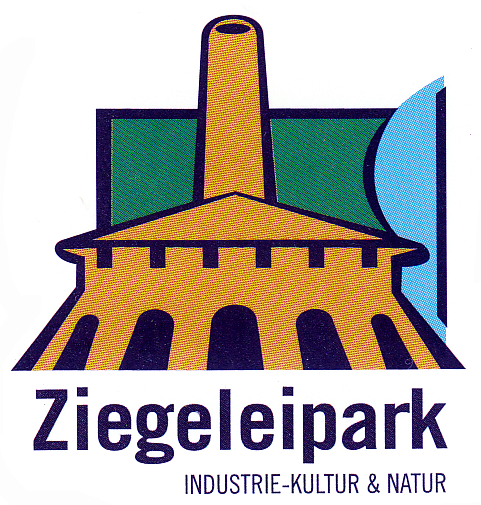 AusschreibungVeranstalter:	Staatliches Schulamt NeuruppinGesamtleitung:	Berater für SchulsportOrt:			Ziegeleipark Mildenberg			www.ziegeleipark.deTermin:		11. 04. 2024, 10.00 - 12.30 UhrMeldung:		bis einschl. 23.01.2024 über den Meldebogen auf dem Bildungsserver Kreisfinale Landkreis Oberhavel			      		      								Teilnehmerzahl angeben bei der Meldung	Startberechtigt:	15 Teilnehmer pro Schule maximal Begründung: 	nur begrenzte Mittel im Haushalt vorhanden und der Wunsch einer Qualifikation durch den eigenen SchulcrossDie Schüler erscheinen am Wettkampfort mit Startkarten. Bei Nichtteilnahme sind diese zurückzugeben bzw. unbenutzte Karten sind am Wettkampfort abzugeben.Altersklasseneinteilung:1. Lauf         AK  8 m Jahrgang 2016 und jünger (1 Kleine Runde)2. Lauf         AK  8 w    "                        ca. 1000 m3. Lauf         AK  9 m    Jahrgang 20154. Lauf         AK  9 w    "5. Lauf         AK 10 m    Jahrgang 2014 (1 Kleine Runde)6. Lauf         AK 10 w    " 			ca. 1000 m7. Lauf         AK 11 m    Jahrgang 2013 (1 Große Runde 1720m)8. Lauf         AK 11 w    "                        		(1 Große Runde 1720m)9. Lauf         AK 12 m    Jahrgang 2012 (1 Große Runde 1720m)10. Lauf        AK 12 w    "				(1 Große Runde 1720m)	 11. Lauf        AK 13 m    Jahrgang 2011 (1 Große Runde 1720m)12. Lauf        AK 13 w    "                         (1 Große Runde 1720m) 13. Lauf        AK 14 m    Jahrgang 2010 (2 Große Runden 3440m)14. Lauf        AK 14 w    "                       (1 Große Runde 1720m)15. Lauf        AK 15 m    Jahrgang 2009 (2 Große Runden 3440m)16. Lauf        AK 15/16 w Jahrgang 2008 + 2009 (1 Große Runde 1720m)                   	AK 17/ älter w       Jahrgang 2007 und älter (1 Große Runde 1720m)17. Lauf        AK 16/17 m Jahrgang 2007 + 2008 (2 Große Runden 3440m)                      AK 18/älter m Jahrgang 2006 (2 Große Runden 3440m)Transport:	Nach Eingang der Meldungen wollen die Berater für Schulsport in Absprache mit den Schulen zentrale Buslinien bereitstellen.Siegerehrung:        Die drei Erstplatzierten jeder AK erhalten Medaillen.             		In den AK männlich und weiblich erfolgen Pokalläufe.             	      		8 m     13 m      16/17m                    	   		8 w     13 w      15/16w   Uwe Peter          Maximilian Pade        Berater für SchulsportAnlageH I N W E I S E  Z U M  C R O S S L A U FAlle Läufe werden auf Rundkursen absolviert.Start und Ziel sind für alle AK-Läufe gleich. (Zieleinlauf in Gasse)Jeder Schüler trägt die Startkarte bei sich und übergibt sie im Ziel an die Wettkampfrichter.Die Siegerehrung der drei Erstplatzierten erfolgt sofort nach dem Lauf.Alle Betreuer achten darauf, dass sich alle Teilnehmer bis zum Startaufruf hinter den Absperrungen aufhalten.Die Betreuer weisen bitte alle Schüler vorher ein, welche Runde(n) und wie viele Runden sie zu absolvieren haben.Die Aktiven erhalten nach Beendigung ihres Laufes k o s t e n l o s Tee.Ein Imbiss kann vor Ort käuflich erworben werden.